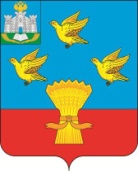 РОССИЙСКАЯ ФЕДЕРАЦИЯОРЛОВСКАЯ ОБЛАСТЬЛИВЕНСКИЙ РАЙОННЫЙ СОВЕТ НАРОДНЫХ ДЕПУТАТОВРЕШЕНИЕ_____________ № __________                                     г. Ливны                                             		            О ежегодном отчете председателя контрольно -счетной палаты о деятельности контрольно-счетной палаты Ливенского района Орловской области за 2022 год	В соответствии со статьей 19 Федерального закона от 07 февраля 2011 года № 6-ФЗ «Об общих принципах организации и деятельности контрольно-счетных органов субъектов Российской Федерации и муниципальных образований», Уставом Ливенского района Орловской области, пунктом 8 статьи 13 Положения «О контрольно-счетной палате Ливенского района Орловской области», утвержденного  решением Ливенского районного Совета народных депутатов от 15 октября  2021 года № 2/12-РСЛивенский районный Совет народных депутатов  р е ш и л:	1. Ежегодный отчет председателя контрольно-счетной палаты Ливенского района Орловской области о деятельности контрольно-счетной палаты Ливенского района Орловской области за 2022 год принять к сведению. 	2. Опубликовать ежегодный отчет председателя контрольно-счетной палаты Ливенского района Орловской области о деятельности контрольно-счетной палаты Ливенского района Орловской области за 2022 год в газете «Ливенский край» и разместить на официальном сайте администрации Ливенского района Орловской области в информационно-телекоммуникационной сети «Интернет».	3. Контроль за исполнением настоящего решения возложить на постоянную депутатскую комиссию по  экономической политике, бюджету, налогам, муниципальной собственности и землепользованию (В.И.Своротов).Председатель Совета                                                                           М.Н. Савенкова